CLARITY HMIS: HUD-CoC Congregate NCV Program Intake – Back Data Entry-Use block letters for text and bubble in the appropriate circles.Please complete a separate form for each household member.CLIENT UNIQUE IDENTIFIER NUMBERDISABLING CONDITION ​[All Clients] PHYSICAL DISABILITY ​[All Clients] DEVELOPMENTAL DISABILITY ​[All Clients]  CHRONIC HEALTH CONDITION ​[All Clients] HIV-AIDS ​[All Clients]  MENTAL HEALTH DISORDER ​​[All Clients] SUBSTANCE USE DISORDER ​[All Clients] DOMESTIC VIOLENCE VICTIM/SURVIVOR ​[Head of Household and Adults] MONTHLY INCOME & SOURCESINCOME FROM ANY SOURCE ​[Head of Household and Adults] RECEIVING NON­CASH BENEFITS​ ​[Head of Household and Adults] COVERED BY HEALTH INSURANCE ​[All Clients] CLIENT PERCEIVES THEIR LIFE HAS VALUE AND WORTH ​[Head of Household] CLIENT PERCEIVES THEY HAVE SUPPORT FROM OTHERS WHO WILL LISTEN TO PROBLEMS ​[Head of Household] CLIENT PERCEIVES THE HAVE A TENDENCY TO BOUNCE BACK AFTER HARD TIMES​ [Head of Household] CLIENT’S FREQUENCY OF FEELING NERVOUS, TENSE, WORRIED, FRUSTRATED, OR AFRAID [Head of Household] EDUCATION INFORMATION [All Clients 18+]CURRENT SCHOOL ENROLLMENT AND ATTENDANCE​ [Head of Household] LAST GRADE COMPLETED CURRENTLY ATTENDING COLLEGE/UNIVERSITYNAME OF COLLEGE/UNIVERSITYEXPECTED COMPLETION YEAR SEXUAL ORIENTATION ​[For CoC: YHDP funded programs-Adults and Head of Households] PRIMARY LANGUAGE [All Clients, optional]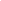 Signature of applicant stating all information is true and correct                DateCURRENT NAME CURRENT NAME CURRENT NAME CURRENT NAME CURRENT NAME CURRENT NAME CURRENT NAME CURRENT NAME CURRENT NAME CURRENT NAME CURRENT NAME CURRENT NAME CURRENT NAME CURRENT NAME CURRENT NAME CURRENT NAME CURRENT NAME CURRENT NAME CURRENT NAME CURRENT NAME Last  First  Middle  Suffix ○No ○Client doesn’t know ○Yes ○Client refused ○Yes ○Data not collected ○No No No ○ Client doesn’t know ○Yes Yes Yes ○ Client refused ○Yes Yes Yes ○ Data not collected IF “YES” TO PHYSICAL DISABILITY – SPECIFY  IF “YES” TO PHYSICAL DISABILITY – SPECIFY  IF “YES” TO PHYSICAL DISABILITY – SPECIFY  IF “YES” TO PHYSICAL DISABILITY – SPECIFY  IF “YES” TO PHYSICAL DISABILITY – SPECIFY  IF “YES” TO PHYSICAL DISABILITY – SPECIFY  Expected to be of long-continued and indefinite duration and substantially impairs ability to live independently?Expected to be of long-continued and indefinite duration and substantially impairs ability to live independently?○No ○Client doesn’t know Expected to be of long-continued and indefinite duration and substantially impairs ability to live independently?Expected to be of long-continued and indefinite duration and substantially impairs ability to live independently?○Yes ○Client refused Expected to be of long-continued and indefinite duration and substantially impairs ability to live independently?Expected to be of long-continued and indefinite duration and substantially impairs ability to live independently?○Yes ○Data not collected ○No ○ Client doesn’t know ○Yes ○ Client refused ○Yes ○ Data not collected ○No No No ○ Client doesn’t know ○Yes Yes Yes ○ Client refused ○Yes Yes Yes ○ Data not collected IF “YES” TO CHRONIC HEALTH CONDITION – SPECIFYIF “YES” TO CHRONIC HEALTH CONDITION – SPECIFYIF “YES” TO CHRONIC HEALTH CONDITION – SPECIFYIF “YES” TO CHRONIC HEALTH CONDITION – SPECIFYIF “YES” TO CHRONIC HEALTH CONDITION – SPECIFYIF “YES” TO CHRONIC HEALTH CONDITION – SPECIFYExpected to be of long-continued and indefinite duration and substantially impairs ability to live independently?Expected to be of long-continued and indefinite duration and substantially impairs ability to live independently?○No ○Client doesn’t know Expected to be of long-continued and indefinite duration and substantially impairs ability to live independently?Expected to be of long-continued and indefinite duration and substantially impairs ability to live independently?○Yes ○Client refused Expected to be of long-continued and indefinite duration and substantially impairs ability to live independently?Expected to be of long-continued and indefinite duration and substantially impairs ability to live independently?○Yes ○Data not collected ○No ○ Client doesn’t know ○Yes ○ Client refused ○Yes ○ Data not collected ○No No No ○ Client doesn’t know ○Yes Yes Yes ○ Client refused ○Yes Yes Yes ○ Data not collected IF “YES” TO MENTAL HEALTH DISORDER– SPECIFY  IF “YES” TO MENTAL HEALTH DISORDER– SPECIFY  IF “YES” TO MENTAL HEALTH DISORDER– SPECIFY  IF “YES” TO MENTAL HEALTH DISORDER– SPECIFY  IF “YES” TO MENTAL HEALTH DISORDER– SPECIFY  IF “YES” TO MENTAL HEALTH DISORDER– SPECIFY  Expected to be of long-continued and indefinite duration and substantially impairs ability to live independently?Expected to be of long-continued and indefinite duration and substantially impairs ability to live independently?○No ○Client doesn’t know Expected to be of long-continued and indefinite duration and substantially impairs ability to live independently?Expected to be of long-continued and indefinite duration and substantially impairs ability to live independently?○Yes ○Client refused Expected to be of long-continued and indefinite duration and substantially impairs ability to live independently?Expected to be of long-continued and indefinite duration and substantially impairs ability to live independently?○Yes ○Data not collected ○No ○ Both alcohol and drug use disorders Both alcohol and drug use disorders Both alcohol and drug use disorders○Alcohol use disorder ○ Client doesn’t know  Client doesn’t know  Client doesn’t know ○Alcohol use disorder ○ Client refused  Client refused  Client refused ○Drug use disorder ○ Data not collected  Data not collected  Data not collected IF “ALCOHOL USE DISORDER” “DRUG USE DISORDER” OR “BOTH ALCOHOL AND DRUG USE DISORDERS” – SPECIFY IF “ALCOHOL USE DISORDER” “DRUG USE DISORDER” OR “BOTH ALCOHOL AND DRUG USE DISORDERS” – SPECIFY IF “ALCOHOL USE DISORDER” “DRUG USE DISORDER” OR “BOTH ALCOHOL AND DRUG USE DISORDERS” – SPECIFY IF “ALCOHOL USE DISORDER” “DRUG USE DISORDER” OR “BOTH ALCOHOL AND DRUG USE DISORDERS” – SPECIFY IF “ALCOHOL USE DISORDER” “DRUG USE DISORDER” OR “BOTH ALCOHOL AND DRUG USE DISORDERS” – SPECIFY IF “ALCOHOL USE DISORDER” “DRUG USE DISORDER” OR “BOTH ALCOHOL AND DRUG USE DISORDERS” – SPECIFY Expected to be of long-continued and indefinite duration and substantially impairs ability to live independently? Expected to be of long-continued and indefinite duration and substantially impairs ability to live independently? ○No ○Client doesn’t know Expected to be of long-continued and indefinite duration and substantially impairs ability to live independently? Expected to be of long-continued and indefinite duration and substantially impairs ability to live independently? ○Yes ○Client refused Expected to be of long-continued and indefinite duration and substantially impairs ability to live independently? Expected to be of long-continued and indefinite duration and substantially impairs ability to live independently? ○Yes ○Data not collected ○No No No ○ Client doesn’t know ○Yes Yes Yes ○ Client refused ○Yes Yes Yes ○ Data not collected IF “YES” TO DOMESTIC VIOLENCE IF “YES” TO DOMESTIC VIOLENCE IF “YES” TO DOMESTIC VIOLENCE IF “YES” TO DOMESTIC VIOLENCE IF “YES” TO DOMESTIC VIOLENCE IF “YES” TO DOMESTIC VIOLENCE WHEN EXPERIENCE OCCURRED WHEN EXPERIENCE OCCURRED WHEN EXPERIENCE OCCURRED WHEN EXPERIENCE OCCURRED WHEN EXPERIENCE OCCURRED WHEN EXPERIENCE OCCURRED ○Within the past three months ○One year ago or more One year ago or more One year ago or more ○Three to six months ago (excluding six months exactly) ○Client doesn’t know Client doesn’t know Client doesn’t know ○Three to six months ago (excluding six months exactly) ○Client refused Client refused Client refused ○Six months to one year ago (excluding one year exactly) ○Data not collected Data not collected Data not collected Are you currently fleeing? Are you currently fleeing? ○No ○Client doesn’t know Are you currently fleeing? Are you currently fleeing? ○Yes ○Client refused Are you currently fleeing? Are you currently fleeing? ○Yes ○Data not collected ○No No No No No ○○Client doesn’t know Client doesn’t know ○Yes Yes Yes Yes Yes ○○Client refused Client refused ○Yes Yes Yes Yes Yes ○○Data not collected Data not collected IF “YES” TO INCOME FROM ANY SOURCE – INDICATE ALL SOURCES THAT APPLY  IF “YES” TO INCOME FROM ANY SOURCE – INDICATE ALL SOURCES THAT APPLY  IF “YES” TO INCOME FROM ANY SOURCE – INDICATE ALL SOURCES THAT APPLY  IF “YES” TO INCOME FROM ANY SOURCE – INDICATE ALL SOURCES THAT APPLY  IF “YES” TO INCOME FROM ANY SOURCE – INDICATE ALL SOURCES THAT APPLY  IF “YES” TO INCOME FROM ANY SOURCE – INDICATE ALL SOURCES THAT APPLY  IF “YES” TO INCOME FROM ANY SOURCE – INDICATE ALL SOURCES THAT APPLY  IF “YES” TO INCOME FROM ANY SOURCE – INDICATE ALL SOURCES THAT APPLY  IF “YES” TO INCOME FROM ANY SOURCE – INDICATE ALL SOURCES THAT APPLY  IF “YES” TO INCOME FROM ANY SOURCE – INDICATE ALL SOURCES THAT APPLY  Income SourceIncome SourceIncome SourceAmountIncome SourceIncome SourceIncome SourceIncome SourceIncome SourceAmount○Alimony and Other Spousal SupportAlimony and Other Spousal Support○Child supportChild supportChild supportChild support○Pension or Retirement income from former jobPension or Retirement income from former job○Earned IncomeEarned IncomeEarned IncomeEarned Income○Retirement Income from Social Security Retirement Income from Social Security ○General Assistance (GA)General Assistance (GA)General Assistance (GA)General Assistance (GA)○Social Security Disability Insurance (SSDI) Social Security Disability Insurance (SSDI) ○  Private Disability Insurance  Private Disability Insurance  Private Disability Insurance  Private Disability Insurance○Supplemental Security Income (SSI)Supplemental Security Income (SSI)○Unemployment InsuranceUnemployment InsuranceUnemployment InsuranceUnemployment Insurance○  TANF (Temporary Assist for Needy Families)  TANF (Temporary Assist for Needy Families)○Worker’s CompensationWorker’s CompensationWorker’s CompensationWorker’s Compensation○VA Service-Connected Disability Compensation VA Service-Connected Disability Compensation ○Other source Other source Other source Other source ○VA Non­-Service Connected Disability Pension VA Non­-Service Connected Disability Pension Specify Other” Specify Other” Specify Other” Total monthly amount: Total monthly amount: ○No No No ○Client doesn’t know ○Yes Yes Yes ○Client refused ○Yes Yes Yes ○Data not collected IF “YES” TO NON­CASH BENEFITS – INDICATE ALL SOURCES THAT APPLY IF “YES” TO NON­CASH BENEFITS – INDICATE ALL SOURCES THAT APPLY IF “YES” TO NON­CASH BENEFITS – INDICATE ALL SOURCES THAT APPLY IF “YES” TO NON­CASH BENEFITS – INDICATE ALL SOURCES THAT APPLY IF “YES” TO NON­CASH BENEFITS – INDICATE ALL SOURCES THAT APPLY IF “YES” TO NON­CASH BENEFITS – INDICATE ALL SOURCES THAT APPLY ○Supplemental Nutrition Assistance Program (SNAP)○TANF Childcare ServicesTANF Childcare ServicesTANF Childcare Services○Special Supplemental Nutrition Program for Women, Infants, and Children (WIC)○TANF Transportation Services TANF Transportation Services TANF Transportation Services ○Other (Specify): ○Other TANF-funded servicesOther TANF-funded servicesOther TANF-funded services○No No No ○Client doesn’t know ○Yes Yes Yes ○Client refused ○Yes Yes Yes ○Data not collected IF “YES” TO HEALTH INSURANCE ­ HEALTH INSURANCE COVERAGE DETAILS IF “YES” TO HEALTH INSURANCE ­ HEALTH INSURANCE COVERAGE DETAILS IF “YES” TO HEALTH INSURANCE ­ HEALTH INSURANCE COVERAGE DETAILS IF “YES” TO HEALTH INSURANCE ­ HEALTH INSURANCE COVERAGE DETAILS IF “YES” TO HEALTH INSURANCE ­ HEALTH INSURANCE COVERAGE DETAILS IF “YES” TO HEALTH INSURANCE ­ HEALTH INSURANCE COVERAGE DETAILS ○MEDICAID ○Employer Provided Health InsuranceEmployer Provided Health InsuranceEmployer Provided Health Insurance○MEDICARE ○Insurance Obtained through COBRA Insurance Obtained through COBRA Insurance Obtained through COBRA ○State Children’s Health Insurance (SCHIP) ○Private Pay Health Insurance Private Pay Health Insurance Private Pay Health Insurance ○Veteran’s Administration (VA) Medical Services○State Health Insurance for Adults State Health Insurance for Adults State Health Insurance for Adults ○Other (specify):○Indian Health Services ProgramIndian Health Services ProgramIndian Health Services Program○Strongly disagree○Strongly agreeStrongly agreeStrongly agree○Somewhat disagree○Client doesn’t know Client doesn’t know Client doesn’t know ○Neither agree nor disagree○Client refusedClient refusedClient refused○Somewhat agree○Data not collectedData not collectedData not collected○Strongly disagree○Strongly agreeStrongly agreeStrongly agree○Somewhat disagree○Client doesn’t know Client doesn’t know Client doesn’t know ○Neither agree nor disagree○Client refusedClient refusedClient refused○Somewhat agree○Data not collectedData not collectedData not collected○Strongly disagree○Strongly agreeStrongly agreeStrongly agree○Somewhat disagree○Client doesn’t know Client doesn’t know Client doesn’t know ○Neither agree nor disagree○Client refusedClient refusedClient refused○Somewhat agree○Data not collectedData not collectedData not collected○Not at all○At least every dayAt least every dayAt least every day○Once a month○Client doesn’t know Client doesn’t know Client doesn’t know ○Several times a month○Client refusedClient refusedClient refused○Several times a week○Data not collectedData not collectedData not collected○Not currently enrolled in any school or educational course○Client doesn’t know Client doesn’t know Client doesn’t know ○Currently enrolled but NOT attending regularly (when school or the course is in session)○Client refusedClient refusedClient refused○Currently enrolled and attending regularly (when school or the course is in session)○Data not collectedData not collectedData not collected   IF NOT CURRENTLY ENROLLED, SPECIFY MOST RECENT EDUCATIONAL STATUS:   IF NOT CURRENTLY ENROLLED, SPECIFY MOST RECENT EDUCATIONAL STATUS:   IF NOT CURRENTLY ENROLLED, SPECIFY MOST RECENT EDUCATIONAL STATUS:   IF NOT CURRENTLY ENROLLED, SPECIFY MOST RECENT EDUCATIONAL STATUS:   IF NOT CURRENTLY ENROLLED, SPECIFY MOST RECENT EDUCATIONAL STATUS:   IF NOT CURRENTLY ENROLLED, SPECIFY MOST RECENT EDUCATIONAL STATUS:○K12: Graduated from high school○Higher education: Dropped outHigher education: Dropped outHigher education: Dropped out○K12: Obtained GED○Higher education: Obtained a credential/degreeHigher education: Obtained a credential/degreeHigher education: Obtained a credential/degree○K12: Dropped out○Client doesn’t know Client doesn’t know Client doesn’t know ○K12: Suspended○Client refusedClient refusedClient refused○K12: Expelled○Data not collectedData not collectedData not collected○Higher education: Pursuing a credential but not currently attending    IF CURRENTLY ENROLLED, SPECIFY CURRENT EDUCATIONAL STATUS:    IF CURRENTLY ENROLLED, SPECIFY CURRENT EDUCATIONAL STATUS:    IF CURRENTLY ENROLLED, SPECIFY CURRENT EDUCATIONAL STATUS:    IF CURRENTLY ENROLLED, SPECIFY CURRENT EDUCATIONAL STATUS:    IF CURRENTLY ENROLLED, SPECIFY CURRENT EDUCATIONAL STATUS:    IF CURRENTLY ENROLLED, SPECIFY CURRENT EDUCATIONAL STATUS:○Pursuing a high school diploma or GED○Pursuing other post-secondary credentialPursuing other post-secondary credentialPursuing other post-secondary credential○Pursuing Associate’s Degree○Client doesn’t know Client doesn’t know Client doesn’t know ○Pursuing Bachelor’s Degree○Client refusedClient refusedClient refused○Pursuing Graduate Degree○Data not collectedData not collectedData not collected○Less than Grade 5○Associate degree○Grades 5-6○Bachelor’s degree○Grades 7-8○Graduate degree○Grades 9-11○Vocational certification○Grade 12 / High school diploma○Client doesn’t know○School program does not have grade levels○Client refused○GED○Data not collected○Some College○Not Currently Attending○Academically Disqualified○Attending Full Time○Client doesn’t know○Attending Part Time○Client refused○De Anza College○West Valley College○Evergreen Valley College○Other Bay Area College/University○Foothill College○Other CA College/University○Gavilan College○Other College/University○Mission College○Other Vocational Program○San Jose City College○Client doesn't know○San Jose State University○Client refused○Santa Clara University○Data not collected○Stanford University  ­   ­ ○Heterosexual○Other ○GayIf Other please specify:If Other please specify:○Lesbian○Client doesn’t know○Bisexual ○Client refused ○Questioning/Unsure○Data not collected ○English ○Mandarin ○Spanish ○Tagalog ○Vietnamese○Other○Vietnamese○Unknown 